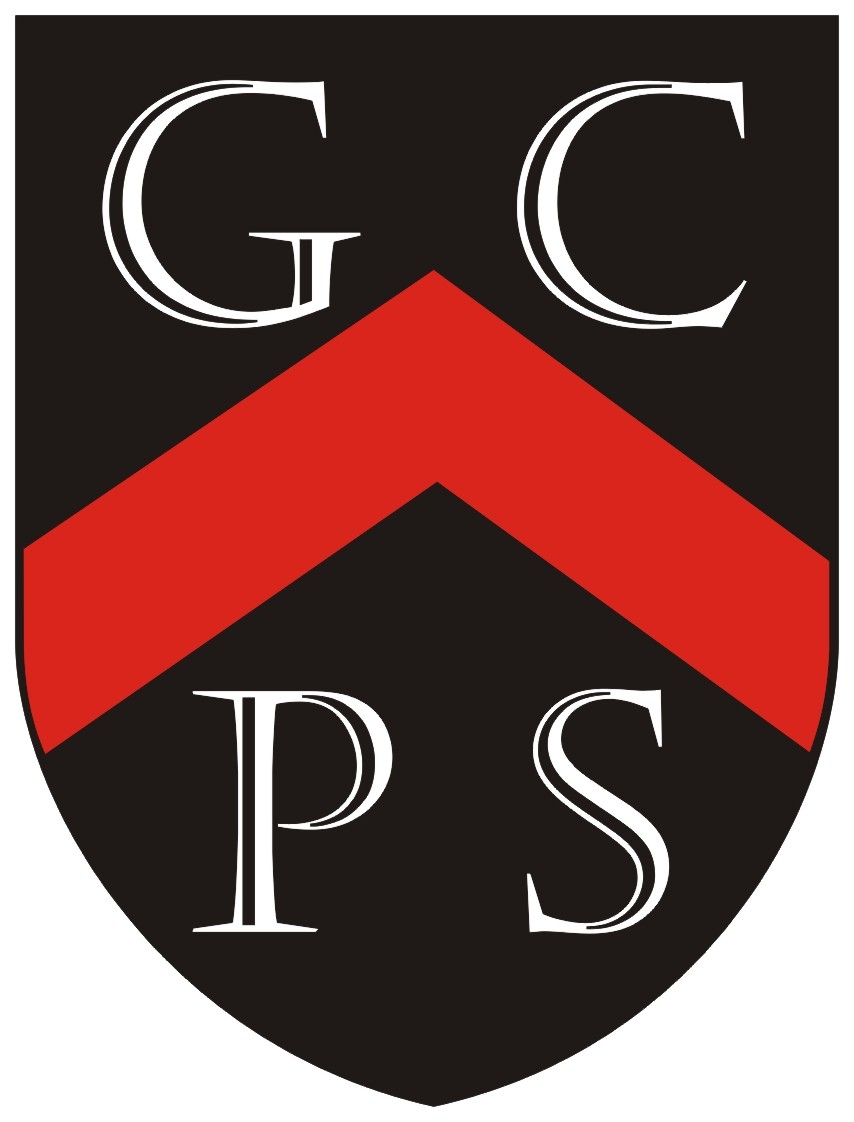 National Curriculum 2014 Planning DocumentGoostrey Community Primary SchoolY4Vocabulary, Grammar and Punctuation AppendixThis document contains the Y4 Vocabulary, Grammar and Punctuation appendix and should be used to support the planning, teaching and learning of Spelling in Year 4.Year 4: Detail of content to be introduced (statutory requirement)Year 4: Detail of content to be introduced (statutory requirement)WordThe grammatical difference between plural and possessive–sStandard English forms for verbinflections instead of local spoken forms [for example,we were instead of we was,or I did instead of I done]SentenceNoun phrases expanded by the addition of modifying adjectives, nouns and preposition phrases(e.g. the teacher expanded to: the strict maths teacher with curly hair)Frontedadverbials [for example,Later that day, I heard the bad news.]TextUse of paragraphs to organise ideas around a themeAppropriate choice of pronoun or noun within and across sentences to aid cohesion and avoid repetitionPunctuationUse of inverted commas and other punctuation to indicate direct speech [for example, a comma after the reporting clause; end punctuation within inverted commas: The conductor shouted, “Sit down!”]Apostrophes to mark plural possession [for example,the girl’s name, the girls’ names]Use of commas after frontedadverbialsTerminology for pupilsdeterminerpronoun, possessive pronounadverbial